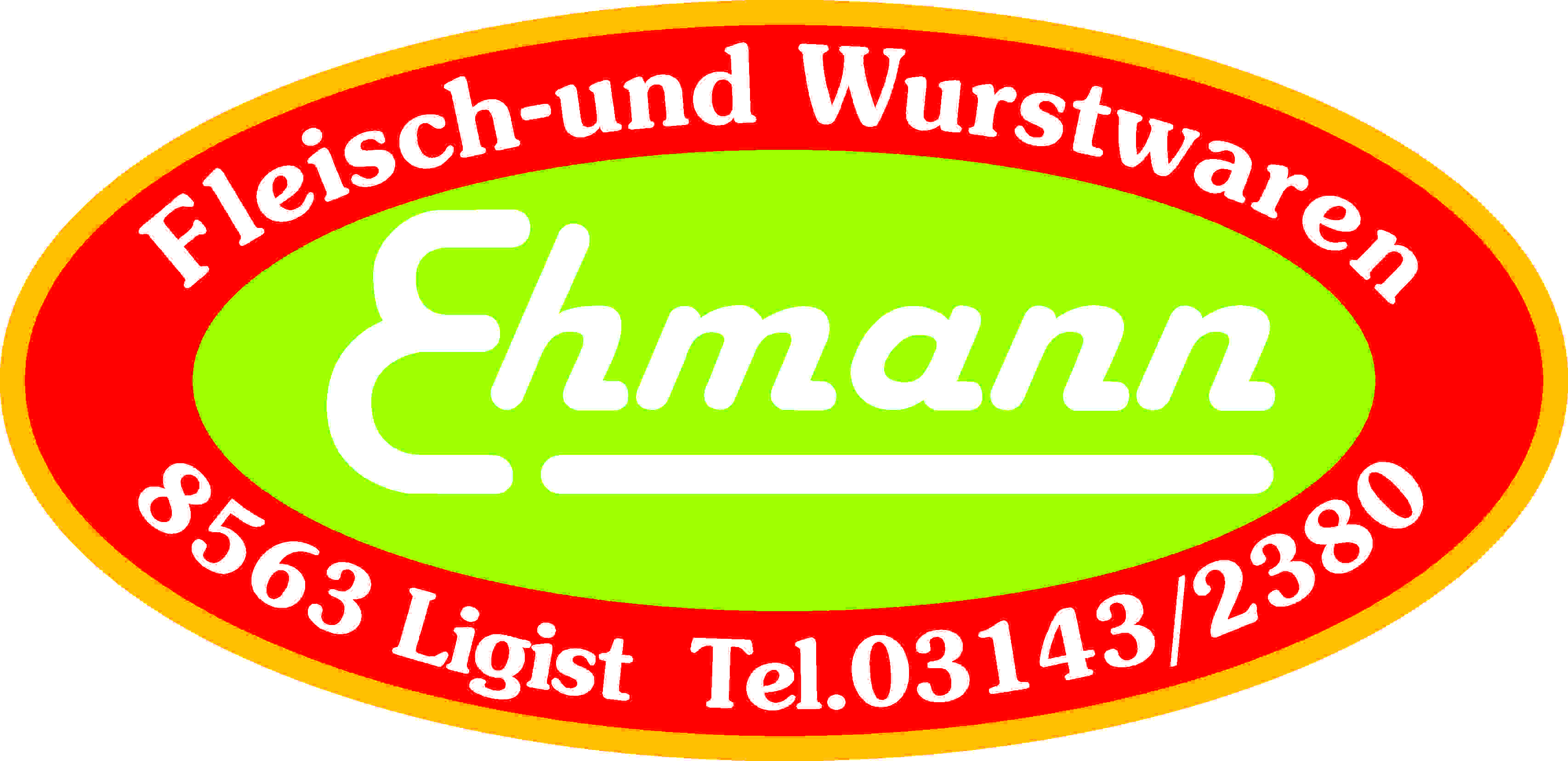 Produktspezifikation:Hamburgerspeck:Beschreibung:		Magere Schweinebäuche werden zugeschnitten, mit Pökelsalz und Gewürzen eingesalzen, geräuchert und luftgetrocknet.Einheiten:		ganze Platte lose			½ Platte vac.Zutaten:		Schweinefleisch 96 %, Speisesalz und Gewürze, Dextrose, Saccharose, 			Antioxidationsmittel: E 301, Geschmacksverstärker: E 621, 		Konservierungsstoff: E 252, GewürzextrakteAllergene:		keine Allergene beigefügt				Mikrobiologische	Die mikrobiologischen Eigenschaften werden gemäß denEigenschaften:		Bestimmungen des LMSVG BGBL II 2006/95 iVm VO(EG)			2073/2005 und des dazu ergangenen Erlasses BMGF – 74310/0007-			IV/B/7/2006 vom 08.03.2006 erfüllt.Art. Nr:			1960Verpackung:	 	lose oder ½ Vac-PackungLagertemperatur:	gekühlt lagern bei +2 bis +6 °CMindesthaltbarkeit:	90 Tage